Formato de evaluación semestral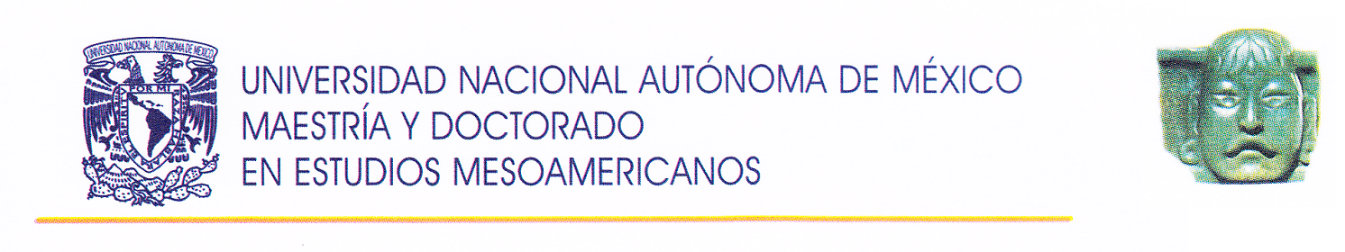 Nombre completo: Fecha:            						    Número de cuenta:Título del trabajo de grado: Porcentaje de avance (redacción de la tesis):          %Informe semestre 2019-1 (Agosto-Noviembre de 2018)Breve descripción del avance del trabajo de Investigación realizado, con respecto al cronograma inicial:Anexar cronograma de trabajo para el próximo semestre (Enero a Mayo de 2019)___________________________                                                   _____________________________    Nombre y firma del Alumno			      	      Nombre y firma del tutor (o cotutores)                                                                